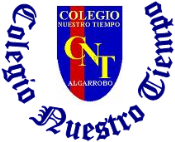 Colegio Nuestro Tiempo - R.B.D.: 14.507-6 Educadora diferencial: Angélica Morgado SantisGuía Trabajo Cognitivo Guía de Trabajo N°261ª BásicoQueridos niños y niñas, queremos que sepan que los extrañamos mucho, pronto llegará el momento de estar juntos, para seguir jugando, aprendiendo y compartiendo entre todos. “Los Felicito por trabajar en equipo familiar y su participación en las clases online”.Objetivo: Potenciar funciones del lenguaje, razonamiento verbal Las actividades deben ser realizadas en el cuaderno de lenguaje y comunicación. 1.- Escucha atentamente las cuatro palabras de cada reglón. Tres se parecen en algo. ¿Cuál es la palabra diferente? Píntala.  Regadera – raspadura – tapadera – madera Fontanero – boticario – carpintero – zapatero Nariz – feliz- lápiz – perdizJugaba – sábana – andaba – lloraba Cansado – agotado – apenada – triste Ardilla – gato – gallina –  autoCanción – otoño – camión – producción Vaca – horizonte – elefante – rinoceronte Diccionario – escenario – significado – vocabulario 2.- Une con una línea las palabras de la izquierda con las palabras de la derecha que más se relacionan.   Tornillo 								campanasPlato 									huesoParaguas 								lecheIglesia 									huevoCoche 								tuercaPerro 									clavos  Árbol									 cubiertoVaca 									antena          Matillo 								          ratónGallina									lluviaTelevisión 								hacha  Gato 									gasolina